UPOZORNĚNÍ!Farnost zahájila opravu fasády kostela ve Velkých HeralticíchZ důvodu opravy kostela bychom chtěli upozornit občany, kteří navštěvují hřbitov, že hlavní brána hřbitova je z důvodu rekonstrukce kostela „UZAVŘENA“ a je nutné použít zadní bránu hřbitova.Děkujeme občanům za pochopení.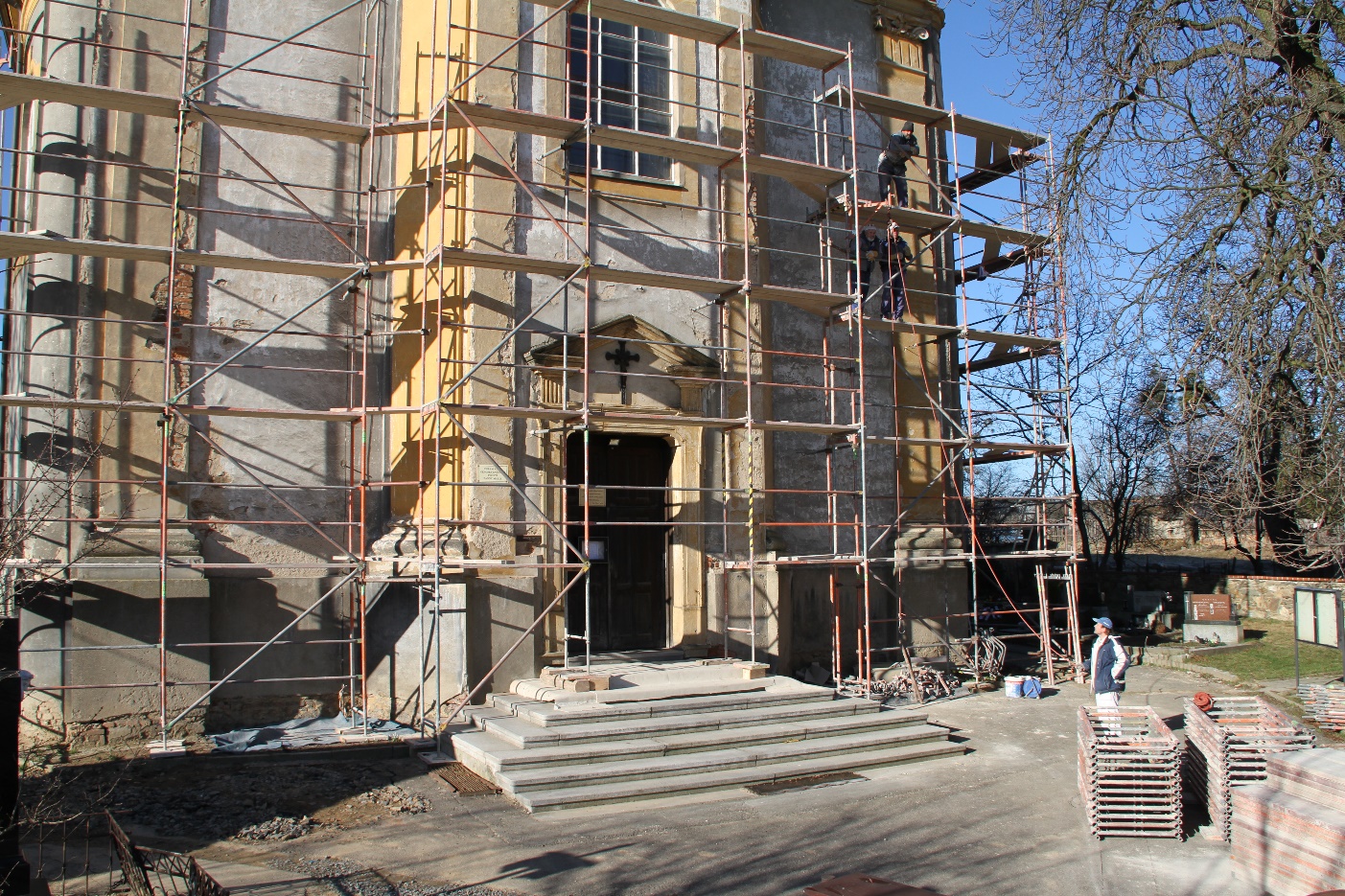 